Музыкальная средакак средство развития креативности ребенка.Прежде чем преступить к рассмотрению данной проблемы, давайте немного пофантазируем. Попробуем представить себе ребенка в пустой комнате. Что произойдет? Он приложит максимум усилий, чтобы покинуть ее: неинтересно, делать нечего.  Другой вариант. В комнате много интересных игрушек, игр, пособий, но для музыкальной деятельности ничего нет. Ребенок будет ее заниматься? Конечно, нет. Он займется тем, для чего подходят окружающие его объекты. Третий вариант. В ДОУ две группы детей одного возраста оснащены одинаковыми играми, игрушками, пособиями, в том числе и для музыкальной деятельности. В одной группе воспитатель не обращает на них внимания, иногда даже выражает негативное отношение к ним. В результате у детей постепенно угасает интерес, и они перестают заниматься самостоятельно музыкальной деятельностью. В другой группе воспитатель проявляет интерес к музыкальным играм, демонстрирует детям возможности музыкальной предметной среды, создает творческие ситуации, пробуждающие интерес к музыкальным играм и игрушкам. В результате дети часто играют с ними, проявляя творческий поход. Итак, мы подходим к неоспоримому выводу: для музыкального воспитания детей необходима богатая музыкальная предметно-развивающая среда (далее – музыкальная среда), а для развития личности дошкольников рядом с ними должен быть педагог, увлеченный музыкой, умеющий реализовать творческий потенциал музыкальной среды и управлять развитием творчества детей в музыкальной деятельности.  В понятие « предметно-пространственная музыкальная среда» мы включаем те предметы и специальное оборудование, которые сопровождают ребенка в процессе его жизнедеятельности в детском саду и дома и способствуют более успешной реализации его музыкального развития. К важнейшим показателям креативности относятся творческая активность, т.е. готовность и высокий уровень мотивации к созданию нового продукта; самовыражение, иначе – свободный выбор ребенком вида музыкальной деятельности, способа воплощения своего замысла; интеллект. «Музыкальный интеллект» - способность исполнять и воспринимать музыку; знания и навыки (Л. Ермолаева – Томина).  К факторам, способствующим становлению креативности, можно отнести:
1 Информационный, позволяющий развивать интеллект
2.Социальный, обеспечивающий поддержку детей в процессе их творчества, дающий возможность общения и обмена впечатлениями.
3. Эмоциональный, обуславливающий психологический комфорт и безопасность.
Для ребенка дошкольного возраста среду можно представить как совокупность нескольких главных функциональных зон:
1. Среда семьи.
2. Среда дошкольного учреждения.
3. Среда социума.
Говоря о музыкальном развитии дошкольников, предметная среда представляется как музыкально-образовательная, которая состоит из предметного и музыкального компонентов и социального.  Музыкальный компонент представлен аудиомузыкальной информацией, т.е. непосредственно музыкой.  Все остальное, в том числе музыкальные инструменты и средства извлечения музыки ( магнитофон…), относится к предметному компоненту. Социальный компонент представлен окружающими ребенка сверстниками и взрослыми. А взрослые являются организаторами педагогического процесса. Предметно - пространственная музыкальная среда детского сада должна:
1. Обеспечивать совместную музыкальную деятельность детей и взрослых. От компетентности взрослого, его доброжелательности и заинтересованного отношения к детям и музыке зависит, станет ли эта среда развивающей.
2. Обеспечивать самостоятельную индивидуальную и совместную деятельность детей, возникающих по их желанию и в соответствии с их интересами.
3. Способствовать получению и закреплению знаний о музыке.
4. Стимулировать развитие творческих способностей.
5. Развивать любознательность, стремление к экспериментированию.
6. Учитывать возрастные и индивидуальные особенности детей.
7. Обеспечивать наличие материалов и оборудования, необходимых для музыкального развития ребенка.
8. Предусматривать создание специальной музыкальной зоны в группе.
В содержании среды должна быть представлена проблемность: ребенок, действуя со знакомыми и малознакомыми предметами, обнаруживает и решает ряд задач, возникающих по ходу музыкальной деятельности.
Предметная музыкальная среда должна создаваться не только в саду, но и дома, в семье.Общепризнанно: семья или способствует музыкальному развитию ребенка, или тормозит его. Музыкальное просвещение родителей предполагает проведение дней открытых дверей, анкетирование, создание фотоальбомов « Моя музыкальная семья», « Музыкальный дневник группы», приглашение родителей на утренники, городские выступления. Можно провести выставку « Рисуем музыку», конкурс на лучший музыкальный ребус, лучший музыкальный самодельный музыкальный инструмент. Родители необходимо знать, насколько важен благоприятный домашний музыкальный климат: родители должны показать детям, что любимые музыкальные произведения доставляют радость и удовольствие и им, улучшают настроение. Семейные чтения хорошо сопровождать музыкой.
Пойте, музицируйте с детьми. Растите и развивайтесь в атмосфере радости и гармонии!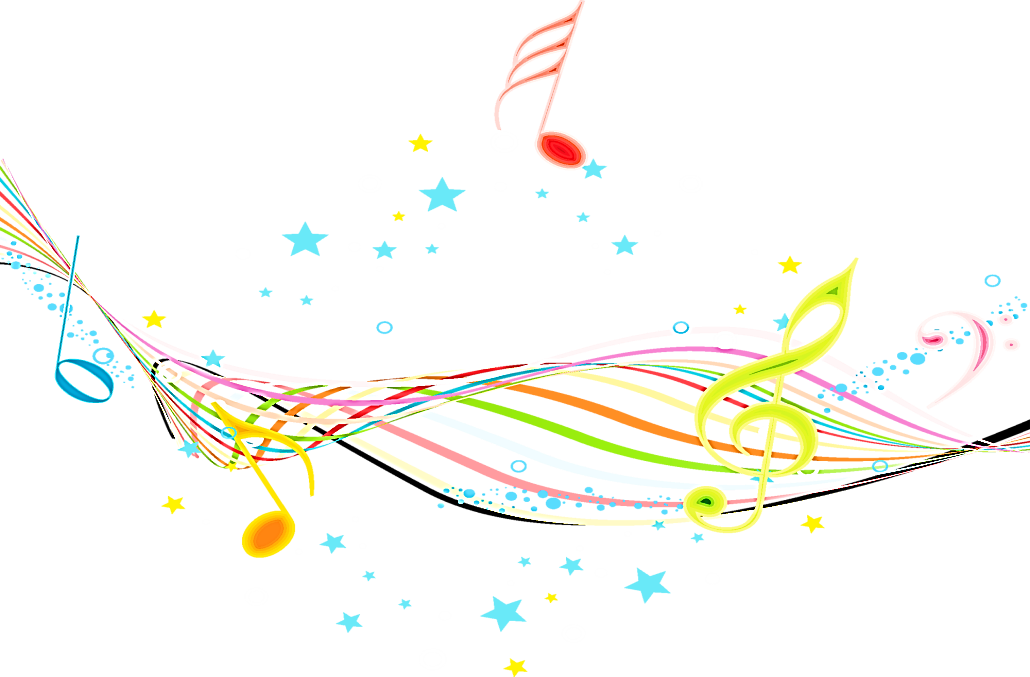 Использован материал сайта forum.in-ku.